Рождество — это великий христианский праздник, который отмечается почти во всем мире. Рождество и Новый год — самые большие зимние праздники, к которым все стараются подготовиться как-то особенно. Красиво оформить свое жилище к празднику помогут рождественские поделки, изготовленные своими руками.Бумага — это самый распространенный материал, из которого изготавливаются новогодние и рождественские поделки. Мы с коллегами решили сделать поделку на конкурс «Рождественские поделки»  - где заняли третье место.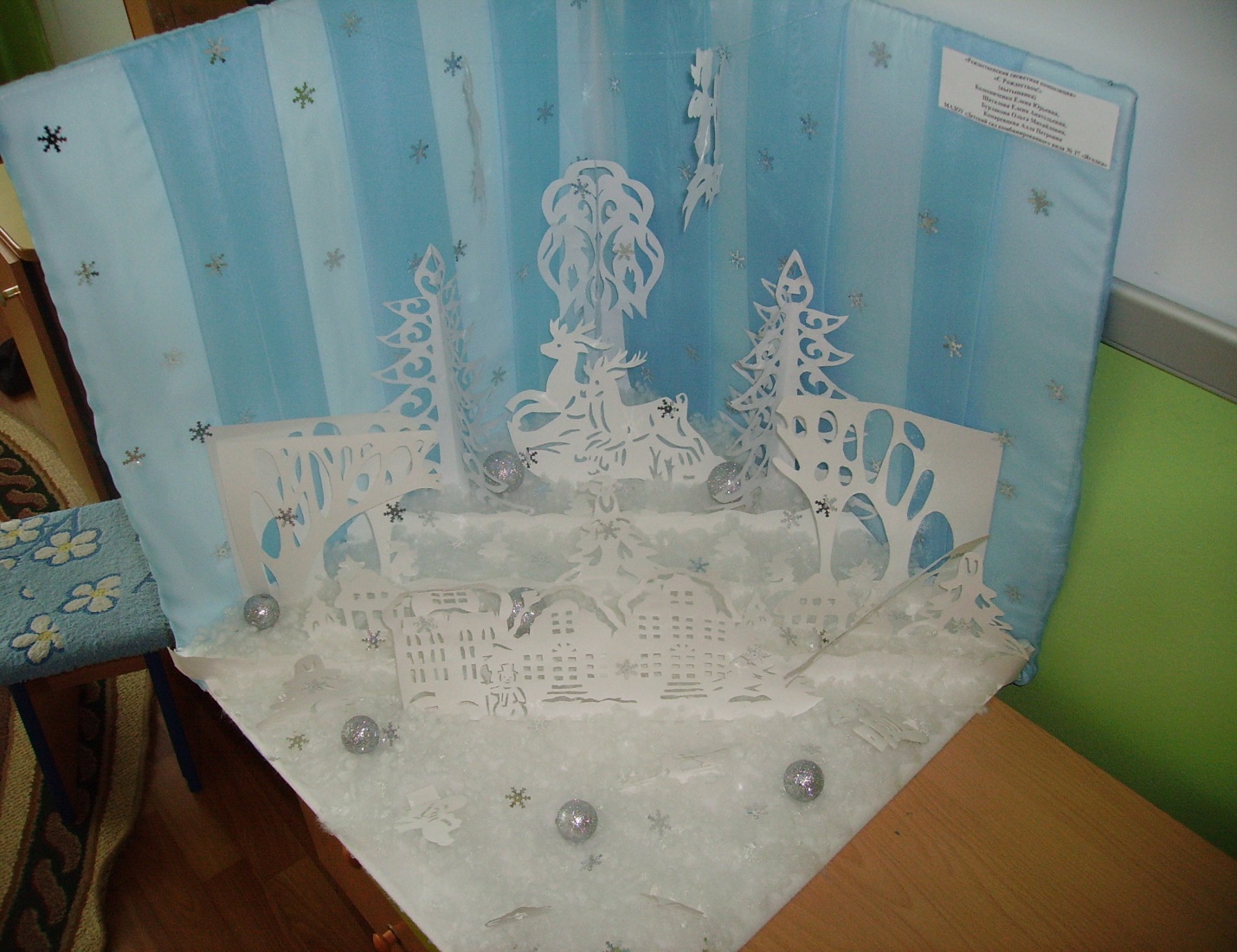 